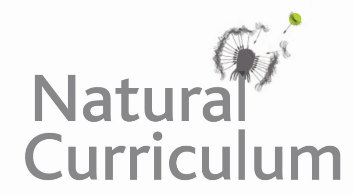 Learning Objective We are learning how to use prepositions to show a relationship, typically in terms of place or time, between two or more things, people or events.Challenge 1Complete the following sentences by choosing the most appropriate time, place or direction preposition from the list belowThe agile primate made his way _____ the trees.The young gibbon tried to keep his balance by standing _____ a branch.If another gibbon gets in his way, the primate will have to move _____ him.If there is a river running through the rainforest, the monkey must manoeuvre through the trees to get _____ it.The young gibbon played _____ his friend.The determined primate prepared himself _____ he leapt from the branch.Challenge 2	Using a preposition from the list below, write a sentence about each image that explains where a gibbon is, either in relation to another gibbon or its surroundings._______________________________________________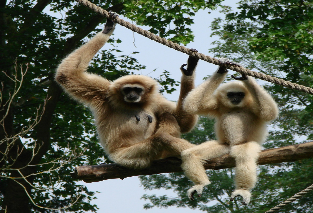    _____________________________________________________________________________________________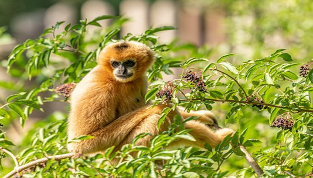      ______________________________________________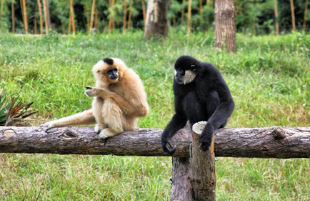 ______________________________________________     ______________________________________________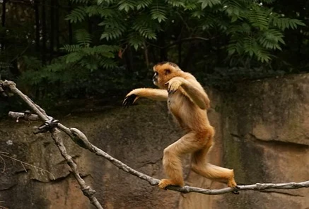 ______________________________________________     ______________________________________________Challenge 3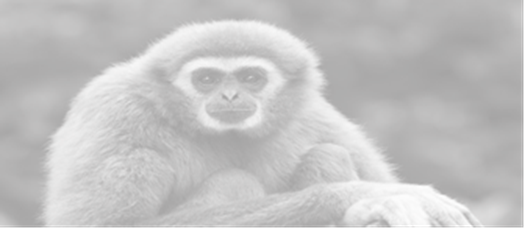 Using some of the prepositions and descriptive words from the Word Wall, write your own scintillating sentences about the gibbons featured in the film clip. 